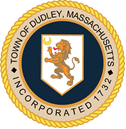 Dudley Board of HealthMeeting MinutesFebruary 28, 2023The regularly scheduled meeting of the Dudley Board of Health was called to order at 5:30PM by Jennifer Cournoyer, Chairman and the pledge was recited. Members present: Jennifer Cournoyer -Chairman, Roberta Johnson Documents physically identified, discussed, considered, or voted by the Board: Variance Request Application and Sewage Disposal System Abandonment ApplicationBody Works RegulationsJennifer Cournoyer – No updates this month. We will continue to work on this.Variance Request Fee and Septic Abandonment Fee Jennifer Cournoyer – We do not have a Septic Abandonment application or fee and it is something we should really have. They will break up the old tank and fill all around it with loom or gravel. Also, when there is a variance request there is no paperwork or fee. We’ve been asked by the agent to review these applications and adopt them with the 20.00 fee and the 25.00 feeRoberta Johnson – I make a motion to accept the Sewage Disposal Abandonment Application with the $25.00 Fee and the Variance Request Application with the $20.00 fee.Jennifer Cournoyer – I second the motionBoard Votes – Passes Unanimously Flu and COVID Clinics Continued to next meeting.  Food Inspections Continued to next meetingEarth Day Discussion & Planning Jennifer Cournoyer – Amanda did the flyer and that has been sent out. The dumpster is all set. Amanda has snacks and gloves and all kinds of supplies. The only other thing we will need to work on is a little raffle for prizes. I will have her start that. Discussion/Updates on Bike Rodeo Roberta Johnson – I emailed that company that does the free samples of sunscreen. Jennifer Cournoyer – I will have Amanda start working on the flyer and I will have her start looking into some information on free items. Public Health Nurse Report/CommentsNo Update Health Agent Report/CommentsNo Update Approval of Minutes January 24, 2023Roberta Johnson - I make a motion to approve the minutes from January 24, 2023Jennifer Cournoyer – I second the motionBoard Votes – Passes Unanimously Public/Board comments Jennifer Cournoyer – Just as an FYI we have a woman coming to the next meeting to address the trash issue in town. The fire chief will be coming regarding the chemicals that were released into the water for the surrounding homes of Mace Polymers. It will be a little bit of a longer meeting with everything going on. It will be on March 21st at 5:30PMAdjournRoberta Johnson - I make a motion to adjourn.Jennifer Cournoyer – I second the motionBoard Votes – Passes Unanimously Meeting Adjourned at 5:38PMRespectfully submitted,Amanda JacobsonBoard of Health Clerk